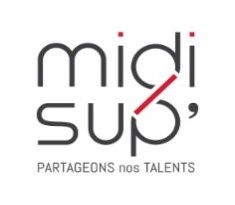 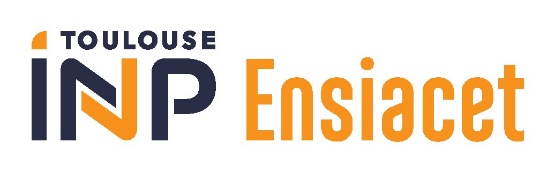 
FICHE MISSION – ECOLEVous allez mettre en place un contrat d’apprentissage : ce formulaire permet à l’ENSIACET de vérifier que les missions proposées à l’apprenti·e sont en adéquation avec sa formation, puis à notre partenaire, le CFA Midisup, d’établir la convention de formation et le CERFA correspondants. La mise en place du contrat d’apprentissage est conditionnée par la validation de l’année en cours. L’employeur atteste que les informations renseignées sur la fiche mission sont celles à utiliser par le CFA Midisup pour les démarches administratives liées au contrat de l’apprenti·e.   L’employeur atteste que les informations renseignées sur la fiche mission sont celles à utiliser par le CFA Midisup pour les démarches administratives liées au contrat de l’apprenti·e. Il est important de noter qu’une mobilité internationale obligatoire de 12 semaines minimum sera à réaliser au cours du contrat d’apprentissage.  Fait à : Le : Document à transmettre au secrétariat de l’établissement d’enseignement supérieur de l’apprenti-e pour validation.  